الجـمـهـوريـــة الجـزائـريــة الديمقـراطيــة الشعـبيــةRépublique Algérienne Démocratique et PopulaireMinistère de l’Enseignement Supérieur et de la Recherche ScientifiqueUniversité Mouloud MAMMERI de Tizi-OuzouFaculté des sciences économiques, commerciales et des sciences de gestion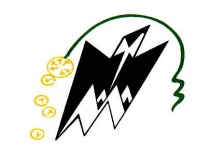 Avis de consultation n° 07 /SMM/FSECSG/UMMTO/2020			La Faculté des sciences économiques, commerciales et des sciences de gestion de l’Université  Mouloud MAMMERI de Tizi-Ouzou lance une consultation portant «Nettoyage des espaces pédagogiques et des espaces administratifs de la faculté des sciences économiques, commerciales et des sciences de gestion  » dans le cadre du budget de fonctionnement 2021, Chapitre 22-18, article 03.Le cahier des charges est structuré en  lot unique :« Nettoyage des espaces pédagogiques et des espaces administratifs de la faculté des sciences économiques, commerciales et des sciences de gestion»Tous les soumissionnaires qualifiés dans le domaine peuvent soumissionner  et sont invités à retirer le cahier des charges auprès du «Service des moyens et de la maintenance de la faculté des sciences économiques, commerciales et des sciences de gestion» de l’université Mouloud Mammeri de Tizi-Ouzou.La présente consultation fera l’objet d’un affichage public et d’une publication sur le site Web de l’Université « Mouloud MAMMERI » de Tizi-Ouzou : www.ummto.dz.    Les offres doivent comporter une offre technique, une offre financière et un dossier de candidature. Chaque offre est insérée dans une enveloppe fermée et cachetée, indiquant la référence et l’objet de la consultation ainsi la mention « technique », « financière » ou « candidature », selon le cas. Les trois enveloppes sont mises dans une autre enveloppe anonyme, comportant la mention :«A N’OUVRIR QUE PAR LA COMMISSION D’OUVERTUREDES PLIS ET D’EVALUATION DES OFFRES » 	Consultation N°07 /SMM/FSECSG/UMMTO/2020 Portant : « Nettoyage des espaces pédagogiques et des espaces administratifs de la faculté des sciences économiques, commerciales et des sciences de gestion» A/ Dossier de candidature: 	Déclaration de candidature  dûment renseignée, signée datée et cachetée.Déclaration de probité dûment renseignée, signée datée et cachetée.Copie des statuts de l’entreprise.Référence professionnel (attestation de bonne exécution dans le domaine de la prestation uniquement)Bilans financiers de trois dernières années, accompagnés de compte de résultat.Attestation de mise à jour CNAS et CASNOSB/ Dossier de l’offre technique :Déclaration à souscrire dument renseigné, datée et cachetée par le soumissionnaire.Cahier des charges coté et paraphé portant à la dernière page la mention « lu et approuvé ».Copie  du registre de commerce.Copie de l’identification fiscale.Extrait de rôle apuré ou avec échéancier et daté de moins De trois(03) mois à la date de la soumission.Casier judicaire datant de moins de 03 mois à la date de la soumission.Tout document permettant d’évaluer les capacités des soumissionnaires ;    Capacité technique : moyens humains et matériels et références professionnelles (Liste des personnels dont dispose l’entreprise ainsi que leurs spécialisations, Liste des matériels en possession avec justificatifs (factures d’achat) et Une déclaration CNAS attestant le nombre de salariés employés accompagnée par un listing visé par la CNAS ou figure les dates d’entrée et de sortie des employés     C/ Offre financière: Lettre de soumission dûment renseignée, datée, signée et cachetée.Bordereau des prix unitaires dûment rempli  daté, signé et cacheté.Détail quantitatif et estimatif dûment rempli daté, signé et cacheté.Un délai de huit (08) Jours est accordé aux soumissionnaires pour préparer et déposer leurs offres au niveau du « Service des moyens et de la maintenance  de la faculté des sciences économiques, commerciales et des sciences de gestion» de l’université Mouloud Mammeri de Tizi-Ouzou à compter du 10/12/2020La date limite de dépôt des offres est fixée au 17/12/2020 à 10h00mn.           L’ouverture  des  plis  aura  lieu  le même  jour à  10h30mn  au  Secrétariat général de la faculté .      *Les soumissionnaires qui le désirent peuvent assister à la séance d’ouverture des plis.          *La durée de validité des offres des soumissionnaires est égale à la durée de préparation des offres augmentée de trois mois à compter de la date d’ouverture des plis.